    xxx xxx xxx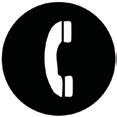     youremail@gmail.com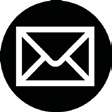            English, basic Spanish     and ﬂuent Portuguese.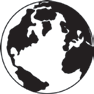 I’m available full time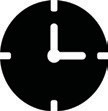 SKILLS           • Wash dishes and other utensils.
           • Help with chopping vegetables and cooking.
           • Stock supplies including food and utensils
           • Clean garbage and maintain work areas           • Clear kitchen suffices and mop floor.WORK EXPERIENCE Kid’s Party Entertainer (Belo Horizonte, Brazil)Children entertainment during various birthday parties.Organization assistance.Kitchen-hand.Financial Planner Internship (Belo Horizonte, Brazil)Worked closely with Accounts department.Problem solving.EDUCATION AND OTHER SKILLSBachelor of business Administration Newton Paiva University(2015)Vegetarian Culinary WorkshopIASD Institute (2015)Computer Course (2011)Advanced ExcelCEMIG Institute (2014)